IFK Sundsvalls fotbollspolicy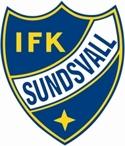 Detta dokument beskriver IFK Sundsvalls regler och policy i föreningen. Syftet med detta dokument är att ge medlemmarna vägledning i hur vi ställer oss i situationer som kan uppkomma i samband med till exempel träning och matcher. Detta dokument bör revideras årligen av föreningens styrelse.VerksamhetsidéIFK skall bedriva sin fotbollsverksamhet så att den utvecklar människor på̊ ett positivt sätt. Det gäller såväl fysiskt som psykiskt, socialt och kulturellt. Vi vill fostra spelarna till ansvarskännande människor som respekterar regler och normer både på̊ och utanför fotbollsplanen. Vi tar aktivt ställning mot våld, mobbning, rasism, droger och dopning. Vi vill att alla spelare ska respektera Fair play. Vi arbetar för att flickor och pojkar ska ha samma möjligheter till sitt idrottsutövande.Vi vill uppmuntra deltagande i andra idrotter för att främja motoriken. För de som enbart spelar fotboll kan samträning ske med andra åldersklasser, om det är brist på̊ spelare vid till exempel vinteruppehåll.Vårt mål med ungdomsverksamheten är att behålla ungdomarna i spel så länge som möjligt.AllmäntRutiner avseende nystartade lagFöljande rutiner gäller generellt när helt nya ungdomslag bildas:Föreningen kallar med hjälp av ungdomsansvarig till föräldramöte och inbjuder intresserade till en informationsträff. Vid detta möte utses 1 - 2 ledare/tränare samt en kontaktperson för laget som blir kontakten mellan laget och föreningen.Ungdomsansvarige genomför ett möte med lagledare och föräldrar där det bland annat skall informeras om vad det innebär att vara en spelare/ledare i IFK Sundsvall̊.Föreningen förser laget med en matchtröjor, bollar, koner, träningsvästar och en sjukvårdsväska (minsta modellen).Ledare ska så snart som möjligt gå̊ grundkurs Avspark som anordnas av Medelpads Fotbollsförbund.Policy angående matchning av spelareMatchning av spelare i ungdomslagen skall ske på̊ sådant sätt att alla får spela lika mycket. Matchtid baseras på̊ träningsdeltagande och aktivitet. Att toppa lagen inom ungdomsverksamheten är inget som klubben ställer upp på̊.Rutiner avseende hemsidor på InternetNågon inom föreningen ansvarar för att hålla föreningen startsida aktuella. Specifik laginformation av allmänt intresse, till exempel framgångar i cuper, måste varje lag själva skicka till webbadministratören (framgår av hemsidan) som sedan för in nyheten på̊ hemsidan. Det är av stor vikt att respektive lags hemsidesansvarige ser till att eventuella gästböcker med mera följer etiska och moraliska "regler", det vill säga inte innehåller angrepp på̊ personer och dylikt. Om så är fallet måste gästboken omedelbart stängas!MatchställI IFK Sundsvall skall samtliga lag har likadana matchställ. Detta för att öka klubbkänslan och för att skapa en bättre ekonomi för samtliga lag inom klubben. Overall, strumpor samt målvaktsutrustning bekostas av respektive lags egen kassa eller den enskilde spelaren om inte laget bestämmer annat.Tröjor: VitaByxor: Blå̊Strumpor: BlåOveraller: Enhetligt i klubben.Matchställ skall återlämnas till föreningen när de blivit för små̊ eller behöver bytas till större storlekar. Har föreningen köpt ut träningsoverall ska den återlämnas till föreningen om man slutar spela, detta gäller för att eventuell övergång ska godkännas till annan förening. Har spelaren köpt ut overall med namntryck så tillhör den spelaren efter att man slutat i föreningen.Fördelning av träningstiderUdda år väljer äldsta dam/flicklagen först och jämna år är det äldsta herr/pojklagens tur, i fallande ordning. Vid de fall då IFK har fler tider än lag börjar turordningen om men med omvänd ordning. Det vill säga, udda år väljer äldsta herr/pojklagens först av extra tiderna och jämna år år det äldsta dam/flicklagens tur.Yngre lags tränare kan med fördel kontakta äldre lag för samträning och träningsmatcher.Policy trafiksäkerhetVår verksamhet innebär omfattande transporter, i grupp eller enskilt, av barn, ungdomar och vuxna. Det är mycket viktigt att dessa transporter görs på̊ ett trafiksäkert och riskfritt sätt. Vi måste tillsammans hjälpas åt att få en säkrare trafikmiljö̈ där antalet dödsolyckor och skador minimeras. Vid aktiviteter arrangerade av IFK Sundsvall gäller därför följande:Att buss med särskilt utsedd förare används vid resor överstigande 15 mil, enkel väg.Att bussen som anlitas är utrustad med säkerhetsbälten på alla platser, helst trepunktsbälten.Att vi endast anlitar bussföretag som uttalar sig att följa gällande trafiklagstiftning och har dokumenterat kvalificerade förare med minst tre års yrkesmässig erfarenhet.Att samtliga spelare och ledare måste färdas i den hyrda bussen vid resor överstigande 15 mil enkel väg. Privatbilar får endast användas om synnerliga skäl föreligger. Beslut om eventuellt synnerliga skäl tas av aktuell ledare i samråd med styrelsen.Att vid resor där privatbilar används skall samtliga i bilen använda säkerhetsbälte, helst så kallad trepunktsbälte, och antalet passagerare får inte överstiga det i registreringshandlingarna angivna. Bilförare som har passagerare bör ha minst tre års erfarenhet av bilkörning. Bilförarna bör helst vara andra personer än de som spelat matchen.Att förare av minibussar bör ha minst fem års erfarenhet av regelbunden bilkörning samt erfarenhet av körning med minibuss.Att alkohol och andra droger absolut inte far förekomma i samband med bilkörning eller körning med minibuss.Att vid träning och promenader utomhus i mörker skall godkända reflexer bäras, helst av typen reflexvästar. Att barn- och ungdomsledare verkar för att spelare som cyklar till och frän träningar/matcher använder cykelhjälm.Anmälan cuperVarje lag ansvarar själva för anmälningar till de cuper laget avsett att deltaga i. Föreningens uppgift är enbart att vidarebefordra inbjudningar till berörda lagledare.LedareAllmäntLedarna ska värna om gemenskapen, sammanhållningen och kamratandan samt ge ungdomarna en positiv livssyn. För att på ett bra sätt leva upp till dessa krav är det viktigt att varje ledare agerar efter följande riktlinjer:På ett positivt satt coacha, uppmuntra och motivera sina spelare.Skapa bra relationer med motståndare och domare.Bära IFK:s overall vid alla tillfällen då man representerar föreningen.Skapa bra föräldrakontakt.Vara positiv och förtroendeingivande.Fortbilda sig – utveckla sig själv.Se och höra alla – upptäcka signaler.Skapa vi-känsla och kamratanda.Bjuda på sig själv.Vara lojal mot föreningen.Först på̊ plats – lämna sist.Vara ett föredöme mot användning av nedvärderande språk.Man ska vårda föreningens material.Roller som varje lag skall ha förutom tränareEkonomiansvarigArbetsfördelningsansvarigLagledareDessa roller bestämmer lagen själv hur de vill fördela. Detta kan till exempel vara olika personer frän år till år eller samma.SpelareAllmäntFör spelare gäller följande riktlinjer:Komma i tid till träningar och matcher och andra evenemangRespektera ledare, kompisar, motståndare och domare.Använda ett vårdat språk.Se till att det råder kamratanda, IFK-anda, mobbning/psykning är självklart förbjudetLämna återbud i god tid då man inte kan medverka i träning eller match Droger och idrott hör inte ihop.Ställa upp på̊ olika arrangemang som klubben ordnar.Komma till match och träning med rätt utrustning, benskydd och vattenflaskaAtt äta rätt sorts mat före och efter match/träning.Alla skall spela och ha kul.Policy avseende övergångar från IFK SundsvallSpelare som vill lämna IFK och gå̊ till annan förening skall ta kontakt med sin lagledning innan beslut om övergång fattas. Lagledningen tar sedan kontakt med styrelsen, därefter fyller spelaren i avsedd övergångsblankett (tillhandahålls av den nya föreningen). Övergången skrivs under av IFK Sundsvalls ordförande eller om ordförande inte är anträffbar av sportansvarige. Innan övergång godkänns skall eventuella skulder vara reglerade. I förekommande fall skrivs särskilt avtal med den nya föreningen. För spelare med gällande spelaravtal skall överenskommen uppsägningstid av avtalet respekteras och följas. Övrig information avseende övergångsbestämmelser lämnas av styrelsen.FöräldrarAllmäntFöräldrarna är en viktig resurs i vårt arbete med ungdomsfotbollen. Vår förhoppning är att också̊ föräldrarna ska vara engagerade i sitt barns fotbollsverksamhet och lojalt delta i arrangemang som syftar till att stödja ungdomsverksamheten. Tänk på̊ följande.Se till att ditt barn kommer i tid med rätt utrustning, lär barnen rätt hygien efter träning och match. Lär också̊ barnen rätt kosthållning. Det är viktigt att barnen äter både före och efter träning / matchFölj så ofta som möjligt ditt barn till träning och match men tvinga dem inte.Hjälp föreningen med de små̊ tjänster som de ber dig om, till exempel bilkörning, lotteriförsäljning, med mera. Stöd IFK Sundsvall genom familjemedlemskap.Låt föreningens utbildade ledare ansvara för barnet under match och träning. Din inblandning kan verka förvirrande för barnet.Ta del av information som kommer från föreningen i form av lappar, hemsida med mera.Uppmuntra i med och motgång. Kritisera inte utan ge positiv och vägledande kritik.Fråga om matchen var spännande och rolig – inte bara om resultatet.Uppmuntra alla spelare i matchen – inte bara ditt eget barn.Tänk på̊ att det är ditt barn som spelar fotboll och inte du.Se domaren som en vägledare. Kritisera inte hans/hennes beslut.Låt barnet och du själv ha roligt tillsammans med ledarna i IFK Sundsvalls ungdomsverksamhet.Frågor, kritik eller krav på̊ förändring tas upp med ledare på̊ annan tid än när laget har match eller träning.Tänk på̊ att alltid använda ett vårdat språk vid sidan av planen.Om ditt barn är sjukt skall det inte träna. Detta gäller speciellt vid förkylningar och feber. Låt ditt barn vila tills hon/han är helt friskt.Deltaga på föräldramöten som laget arrangerar.EkonomiStyrelsens främsta uppgift är att en verksamhet och ekonomi i balans.Vår ekonomi ska bygga på:SponsorerTräningsavgifterMedlemsavgifterPunktinsatserArrangemangIngen reseersättning utgår från klubben till föräldrar eller ungdomsledare. Körschema fördelar kostnaden lika i lagenStyrelsen, spelare och ungdomsspelare ställer upp helt ideelltUnderhåll och renovering av vår anläggning utförs genom ideellt arbete av våra medlemmarTräning kvalificerar till matchAktivitetsstödet tillförs föreningen. Det är upp till  varje lag att bygga upp en egen liten lagkassa för egna behov, som tex. cupavgifter och avslutning för säsongen. Slutar spelaren äger denne inte rätt till uttag ur lagkassan. Kommer det till nya spelare i efterhand avgör laget om spelarna själva skall betala vissa avgifter för till exempel cuper, istället för att detta skall tas ur lagkassan.Exempel på̊ vad de föreningen bekostar:Serieanmälan MFF. SFF och försäkringKansli avgift till MFF DomaravgifterHyra av träning och match planerMedlemsavgift samt träningsavgift ska betalas i början av året och innan serien sätter igång. Avgifter till lag kassan bestäms av varje lag var för sig. Det förutsetts att alla spelare är medlemmar i IFK Sundsvall.Varje lag ansvar för sin egen ekonomi. Lagen upprättar sin egen budget för intäkter och kostnader. UtbildningEftersom ledarskapet är en ideell syssla, kan vi inte ställa krav på̊ varje ledares utbildningsnivå̊. Men vi har ett önskemål att samtliga ledare ska genomgå̊ minst Grundkursen hos Svenska Fotbollsförbundet. Upp till 14 års ålder vill vi gärna ha föräldratränare. Från och med 15 års ålder är ambitionen att rekrytera annan tränare som huvudansvarig, dock vill vi behålla föräldrar som biträdande tränare och lagledare.För tränar & domarutbildningar kontakta (SISU) för hjälp.